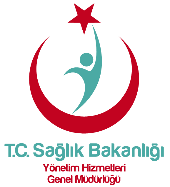 Aile Hekimine Başvurmayan Nüfus OranıAile Hekimine Başvurmayan Nüfus OranıAile Hekimine Başvurmayan Nüfus OranıAile Hekimine Başvurmayan Nüfus OranıGK:Yayın Tarihi:Revizyon Tarihi:Revizyon No:Sözleşme PozisyonuHalk Sağlığı Hizmetleri BaşkanıPerformans KriteriAile Hekimliği Uygulamalarının Etkin Yürütülmesini SağlamakGösterge KoduTT.HSH.1.1Gösterge AdıAile Hekimine Başvurmayan Nüfus OranıAmacıAile hekimine başvurmayan nüfusun azaltılması ve dolayısıyla sağlık kaydı olmayan kişilerin azaltılmasını sağlamak.Hesaplama Parametreleriİlgili dönemde;A: Aile Hekimine Başvurmayan Kişi SayısıB: Aile Hekimliği Sistemine Kayıtlı Toplam NüfusC: Aile Hekimine Başvurmayan Nüfus OranıTO: Türkiye OrtalamasıHD: İle Özel Hedef DeğerHesaplama FormülüC= (A/B)*100C ≤ HD ve C ≤ TO ise GP = 5C > HD ve C ≤ TO ise GP = 3C ≤ HD ve C > TO ise GP = 2C > HD ve C > TO ise GP= 0 Gösterge HedefiAile Hekimine Başvurmayan Nüfus Oranının Türkiye ortalaması ve ile özel hedef değerin altında olmasını sağlamakGösterge Puanı5AçıklamaBu gösterge verisi Halk Sağlığı Genel Müdürlüğü’nce temin edilecektirVeri KaynağıE-NABIZ, Aile Hekimliği Daire BaşkanlığıVeri Toplama Periyodu6 Ay ve/veya 1 YılVeri Analiz Periyodu1 YılBirinci Basamak Müracaat OranıBirinci Basamak Müracaat OranıBirinci Basamak Müracaat OranıBirinci Basamak Müracaat OranıGK:Yayın Tarihi:Revizyon Tarihi:Revizyon No:Sözleşme PozisyonuHalk Sağlığı Hizmetleri BaşkanıPerformans KriteriAile Hekimliği Uygulamalarının Etkin Yürütülmesini SağlamakGösterge KoduTT.HSH.1.2Gösterge AdıBirinci Basamak Müracaat OranıAmacıKişilerin birinci basamak sağlık kuruluşlarına müracaat sayılarını artırarak koruyucu sağlık hizmetlerine ulaşımını sağlamakHesaplama Parametreleriİlgili dönemde;A: Birinci Basamak Toplam Başvuru SayısıB: Tüm Sağlık Kuruluşlarına Başvuru SayısıC: Birinci Basamak Müracaat OranıHD: İle Özel Hedef DeğerHesaplama FormülüC = (A/B)*100C ≥ HD ise GP=2C< HD ise GP=0Gösterge HedefiBirinci Basamak başvuru oranının, İle özel hedef değer ve üzerinde olmasını sağlamak Gösterge Puanı2AçıklamaBu gösterge verisi Halk Sağlığı Genel Müdürlüğü’nce temin edilecektirİlgili dönemde 1. Basamak toplam başvuru sayısı: ASM, AHB, TSM, AÇSAP, KETEM, VSD vb. 1. Basamakta sağlık hizmeti veren bağlı kuruluşlara yapılan başvuruların tümüdür.Tüm sağlık kuruluşlarına başvuru sayısı: 1. 2. ve 3. Basamak tüm sağlık kuruluşlarına yapılan başvuruları kapsar.Veri KaynağıE-NABIZ, Aile Hekimliği Daire BaşkanlığıVeri Toplama Periyodu6  AyVeri Analiz Periyodu1 YılAkılcı İlaç Reçeteleme OranıAkılcı İlaç Reçeteleme OranıAkılcı İlaç Reçeteleme OranıAkılcı İlaç Reçeteleme OranıGK:Yayın Tarihi:Revizyon Tarihi:Revizyon No:Sözleşme PozisyonuHalk Sağlığı Hizmetleri BaşkanıPerformans KriteriAile Hekimliği Uygulamalarının Etkin Yürütülmesini SağlamakGösterge KoduTT.HSH.1.3Gösterge AdıAkılcı İlaç Reçeteleme OranıAmacıKişilerin klinik bulgularına ve bireysel özelliklerine göre uygun ilaca, uygun süre ve dozda, en düşük maliyetle ve kolayca ulaşabilmelerini sağlamak.Hesaplama Parametreleriİlgili Dönemde;A:Antibiyotik Bulunan Reçete SayısıB:Toplam Reçete SayısıC:Akılcı İlaç Reçeteleme OranıHD: İle Özel Hedef DeğerTO: Türkiye OrtalamasıHesaplama FormülüC=(A/B)*100C ≤ HD ve C ≤ TO ise GP=3C > HD ve C ≤ TO ise GP=2C ≤ HD ve C > TO ise GP=1C > HD ve C > TO ise GP=0Gösterge HedefiAkılcı İlaç Reçeteleme Oranının Türkiye ortalaması ve İle özel hedef değerin altında olmasını sağlamakGösterge Puanı3AçıklamaBu gösterge verisi Halk Sağlığı Genel Müdürlüğü’nce temin edilecektir.1.Basamak sağlık kuruluşlarında yazılan reçeteler değerlendirilir.Veri KaynağıE-NABIZ, RBS, İzleme Değerlendirme ve İstatistik Daire BaşkanlığıVeri Toplama Periyodu6 AyVeri Analiz Periyodu1 YılAnne Ölüm OranıAnne Ölüm OranıAnne Ölüm OranıAnne Ölüm OranıGK:Yayın Tarihi:Revizyon Tarihi:Revizyon No:Sözleşme PozisyonuHalk Sağlığı Hizmetleri BaşkanıPerformans KriteriAnne ve Bebek Sağlığını Korumaya Yönelik Çalışmaları DüzenlemekGösterge KoduTT.HSH.2.1Gösterge AdıAnne Ölüm OranıAmacıGebelik, doğum ve lohusalık döneminde meydana gelen önlenebilir anne ölümlerini azaltmak Hesaplama Parametreleriİlgili dönemde;A: Gerçekleşen Anne Ölüm SayısıB: Gerçekleşen Canlı Doğum SayısıC: Anne Ölüm OranıTO: Türkiye OrtalamasıHD: İle Özel Hedef DeğerHesaplama FormülüC = (A/B)*100.000C ≤ HD ve C ≤ TO ise GP=6C > HD ve C ≤ TO ise GP=4C ≤ HD ve C > TO GP = 2C > HD ve C > TO ise GP = 0Gösterge HedefiAnne Ölüm Oranının Türkiye ortalaması ve İle özel hedef değerin altında olmasını sağlamakGösterge Puanı6AçıklamaBu gösterge verisi Halk Sağlığı Genel Müdürlüğü’nce temin edilecektir.Anne Ölümü: Gebeliğin birinci gününden, doğum sonrası 42. günün sonuna kadar gebelikten kaynaklanan veya gebeliğin şiddetlendirdiği nedenlerden dolayı meydana gelen ölümdür.Canlı Doğum Sayısı:TÜİK tarafından açıklanan ilgili dönem içinde canlı doğan bebek sayısıdır.Veri KaynağıKadın ve Üreme Sağlığı Daire Başkanlığı, E-NABIZ, ÖBSVeri Toplama Periyodu6 Ay ve/veya 1 YılVeri Analiz Periyodu1 YılBebek Ölüm Hızı Bebek Ölüm Hızı Bebek Ölüm Hızı Bebek Ölüm Hızı GK:Yayın Tarihi:Revizyon Tarihi:Revizyon No:Sözleşme PozisyonuHalk Sağlığı Hizmetleri BaşkanıPerformans KriteriAnne ve Bebek Sağlığını Korumaya Yönelik Çalışmaları DüzenlemekGösterge KoduTT.HSH.2.2Gösterge AdıBebek Ölüm Hızı AmacıDoğumdan sonraki bir yıl içerisinde meydana gelen önlenebilir bebek ölümlerini azaltmak Hesaplama Parametreleriİlgili dönemde : A: 0-364 Gün İçerisinde Canlı Doğup Ölen Bebek SayısıB: Canlı Doğum SayısıC: Bebek Ölüm HızıHD: İle Özel Hedef DeğerHesaplama FormülüC = (A/B)*1000C ≤ HD ise GP= 6 1,1HD ≥ C > HD ise GP= 3C> 1,1HD ise GP= 0 Gösterge HedefiBebek Ölüm Hızının İle özel hedef değer ve altında olmasını sağlamakGösterge Puanı6AçıklamaBu gösterge verisi Halk Sağlığı Genel Müdürlüğü’nce temin edilecektir.Canlı doğum sayısı: TÜİK tarafından açıklanan ilgili dönem içinde canlı doğan bebek sayısıdır. Veri KaynağıÖBS, E-NABIZ, Çocuk ve Ergen Sağlığı Daire Başkanlığı, TÜİKVeri Toplama Periyodu3 AyVeri Analiz Periyodu1 YılPrimer Sezaryen OranıPrimer Sezaryen OranıPrimer Sezaryen OranıPrimer Sezaryen OranıGK:Yayın Tarihi:Revizyon Tarihi:Revizyon No:Sözleşme PozisyonuHalk Sağlığı Hizmetleri BaşkanıPerformans KriteriAnne ve Bebek Sağlığını Korumaya Yönelik Çalışmaları DüzenlemekGösterge KoduTT.HSH.2.3Gösterge AdıPrimer Sezaryen OranıAmacıGebelere, gebelik süresince yapılan izlemlerde normal doğumun önemi, avantajları, sezaryenin komplikasyonları ve kısıtlılıkları hakkında eğitim vererek ailelerin bilgi ve bilinç düzeyini arttırarak, normal doğum oranını artırmak Hesaplama Parametreleriİlgili dönemde;A: Primer Sezaryen SayısıB: Toplam Canlı Doğum SayısıC: Primer Sezaryen OranıTO: Türkiye OrtalamasıHD: İle Özel Hedef DeğerHesaplama FormülüC=(A/B)*100C ≤ HD ve C ≤ TO ise GP=6C > HD ve C ≤ TO ise GP=4C ≤ HD ve C > TO ise GP=2C > HD ve C > TO ise GP=0 Gösterge HedefiPrimer Sezaryen Oranının Türkiye ortalaması ve ile özel hedef değerin altında olmasını sağlamakGösterge Puanı6AçıklamaBu gösterge verisi Halk Sağlığı Genel Müdürlüğü’nce temin edilecektir.Veri KaynağıE-NABIZ, HBYS, Hastane DoğumBildirim Formu, Kadın ve Üreme Sağlığı Daire BaşkanlığıVeri Toplama Periyodu3 AyVeri Analiz Periyodu6 Ay - 1 YılRiskli Gebelik Yönetimi FaaliyetiRiskli Gebelik Yönetimi FaaliyetiRiskli Gebelik Yönetimi FaaliyetiRiskli Gebelik Yönetimi FaaliyetiGK:Yayın Tarihi:Revizyon Tarihi:Revizyon No:Sözleşme PozisyonuHalk Sağlığı Hizmetleri BaşkanıPerformans KriteriAnne ve Bebek Sağlığını Korumaya Yönelik Çalışmaları DüzenlemekGösterge KoduTT.HSH.2.4Gösterge AdıRiskli Gebelik Yönetimi FaaliyetiAmacıRiskli gebelik takibinin düzenli olarak yapılmasını sağlamak.Hesaplama ParametreleriRiskli Gebelik Takip Modülünün (RGTM), HBYS ile Uyumlu ve Aktif Kullanılıyor Olma DurumuHesaplama FormülüRGTM HBYS ile uyumlu ve aktif kullanılıyor ise 5 puan, RGTM aktif kullanılmıyor ise 0 puanGösterge HedefiRiskli Gebelik Takip Modülünün (RGTM) HBYS ile uyumlaştırılarak aktif şekilde kullanılması.Gösterge Puanı5AçıklamaBu gösterge verisi Halk Sağlığı Genel Müdürlüğü’nce temin edilecektir.Veri KaynağıKadın ve Üreme Sağlığı Daire Başkanlığı, RGTM, E-NABIZVeri Toplama Periyodu3 AyVeri Analiz Periyodu6 Ay - 1 YılEn Az Üç Kez İzlenen Lohusa OranıEn Az Üç Kez İzlenen Lohusa OranıEn Az Üç Kez İzlenen Lohusa OranıEn Az Üç Kez İzlenen Lohusa OranıGK:Yayın Tarihi:Revizyon Tarihi:Revizyon No:Sözleşme PozisyonuHalk Sağlığı Hizmetleri BaşkanıPerformans KriteriAnne ve Bebek Sağlığını Korumaya Yönelik Çalışmaları DüzenlemekGösterge KoduTT.HSH.2.5Gösterge AdıEn Az Üç Kez İzlenen Lohusa OranıAmacıDoğum sonu bakım kapsamında her lohusanın en az üç kez izlenmesi gerekmektedir.Hesaplama Parametreleriİlgili dönemde;A: En Az Üç Kez İzlenen Lohusa SayısıB: Toplam Lohusa SayısıC: En Az Üç Kez İzlenen Lohusa OranıHesaplama FormülüC= (A/B)*100C  ≥ %95 ise GP = 5%90 ≤ C < %95 ise GP=3%85 ≤ C < %90 ise GP=1C < %85 ise GP = 0Gösterge HedefiEn az üç kez izlenen lohusa oranının %95 ve üzerinde olmasını sağlamakGösterge Puanı5AçıklamaBu gösterge verisi Halk Sağlığı Genel Müdürlüğü’nce temin edilecektir.Lohusa sayısı: Doğumdan 42. Günün sonuna kadar olankadın sayısı.Veri KaynağıE-NABIZ, Kadın ve Üreme Sağlığı Daire BaşkanlığıVeri Toplama Periyodu6 Ay ve/veya 1 YılVeri Analiz Periyodu1 YılGebe Bilgilendirme Eğitimi OranıGebe Bilgilendirme Eğitimi OranıGebe Bilgilendirme Eğitimi OranıGebe Bilgilendirme Eğitimi OranıGK:Yayın Tarihi:Revizyon Tarihi:Revizyon No:Sözleşme PozisyonuHalk Sağlığı Hizmetleri BaşkanıPerformans KriteriAnne ve Bebek Sağlığını Korumaya Yönelik Çalışmaları DüzenlemekGösterge KoduTT.HSH.2.6Gösterge AdıGebe Bilgilendirme Eğitimi Oranı AmacıTüm gebelerin doğum öncesi, doğum ve doğum sonrası dönemlerle ilgili konular hakkında bilgilendirilmeleri ve bilinçli doğum yapabilmelerini, doğum sonrasında bebeklerine sağlıklı bakım vermelerini sağlamak.Hesaplama Parametreleriİlgili Dönemde;A:Gebe Bilgilendirme Sınıfı Eğitimine Katılan Gebe SayısıB:Toplam Gebe SayısıC:Gebe Bilgilendirme Sınıfı Eğitimine Katılım OranıHesaplama FormülüC=(A/B)*100C ≥ %40 ise GP=2%25 ≤ C < %40 ise GP=1C < %25 ise GP=0Gösterge HedefiGebe Bilgilendirme Sınıfı Eğitimine Katılım Oranının %40 ve üzerinde olmasını sağlamak Gösterge Puanı2AçıklamaBu gösterge verisi Halk Sağlığı Genel Müdürlüğü’nce temin edilecektir.Düzenlenen eğitimler ile ilgili afiş, broşür, ayrıntılı bilgi notu, foto, katılımcı ve eğitimci imza föyü vb. materyal istenildiği takdirde gönderilmesi gerekmektedir.  Veri Kaynağıİl Sağlık Müdürlüğü, Kadın ve Üreme Sağlığı Daire BaşkanlığıVeri Toplama Periyodu1 YılVeri Analiz Periyodu1 YılBebek Dostu Aile Hekimi OranıBebek Dostu Aile Hekimi OranıBebek Dostu Aile Hekimi OranıBebek Dostu Aile Hekimi OranıGK:Yayın Tarihi:Revizyon Tarihi:Revizyon No:Sözleşme PozisyonuHalk Sağlığı Hizmetleri BaşkanıPerformans KriteriAnne ve Bebek Sağlığını Korumaya Yönelik Çalışmaları DüzenlemekGösterge KoduTT.HSH.2.7Gösterge AdıBebek Dostu Aile Hekimi OranıAmacıAnne sütü farkındalığının ve kullanımının artırılarak bebek dostu aile hekimi sayısını artırmak.Hesaplama Parametreleriİlgili Dönemde;A: Bebek Dostu Aile HekimiB: Toplam Aile Hekim SayısıC: Bebek Dostu Aile Hekimi OranıHesaplama FormülüC=(A/B)*100C ≥ %95 ise GP=2%90 ≤ C < %95 ise GP=1C < %90 ise GP=0Gösterge HedefiBebek Dostu Aile Hekimi Oranının %95 ve  üzerinde olmasını sağlamakGösterge Puanı2AçıklamaBu gösterge verisi Halk Sağlığı Genel Müdürlüğü’nce temin edilecektir.Veri Kaynağıİl Sağlık Müdürlüğü, Çocuk ve Ergen Sağlığı Daire BaşkanlığıVeri Toplama Periyodu3 AyVeri Analiz Periyodu6 Ay - 1 YılDiyabet Risk Tarama OranıDiyabet Risk Tarama OranıDiyabet Risk Tarama OranıDiyabet Risk Tarama OranıGK:Yayın Tarihi:Revizyon Tarihi:Revizyon No:Sözleşme PozisyonuHalk Sağlığı Hizmetleri BaşkanıPerformans KriteriKronik Hastalıkların Düzenli Takibini Sağlama, Kronik Hastalıklarla Mücadele Çalışmaları YürütmekGösterge KoduTT.HSH.3.1Gösterge AdıDiyabet Risk Tarama OranıAmacıErişkinleri (40 yaş ve üzeri) 3 yılda bir, tercihen Açlık Plazma Glukoz (APG) ölçümü ile diyabet risk faktörleri yönünden tarayarak erken tanı koymak ve komplikasyonları en aza indirmek. Obezite ve Diyabet Klinik Rehberine göre riskli gruplar yılda 1 kez ölçülmelidir.Hesaplama Parametreleriİlgili Dönemde;A:Tarama Yapılan Kişi SayısıB: Hedef NüfusC: Diyabet Risk Tarama OranıTO: Türkiye OrtalamasıHD: İle Özel Hedef DeğerHesaplama FormülüC=(A/B)*100C ≥ HD ve C ≥ TO ise GP= 5C < HD ve C ≥ TO ise GP=3 C ≥ HD ve C < TO ise GP=1C < HD ve C < TO ise GP=0Gösterge HedefiDiyabet Risk Tarama Oranının Türkiye ortalaması ve İle özel hedef değer ve üzerinde olmasını sağlamakGösterge Puanı5AçıklamaBu gösterge verisi Halk Sağlığı Genel Müdürlüğü’nce temin edilecektir.Hedef Nüfus: 40 Yaş Üstü Nüfus (3 yılın sonunda hedef nüfusun %90’ının taranması gerekir. Her yıl için %30)Veri KaynağıE-NABIZ, Sağlıklı Beslenme ve Hareketli Hayat Daire BaşkanlığıVeri Toplama Periyodu6 Ay ve/veya 1 YılVeri Analiz Periyodu1 YılKardiyovasküler Risk Değerlendirmesi Tarama OranıKardiyovasküler Risk Değerlendirmesi Tarama OranıKardiyovasküler Risk Değerlendirmesi Tarama OranıKardiyovasküler Risk Değerlendirmesi Tarama OranıGK:Yayın Tarihi:Revizyon Tarihi:Revizyon No:Sözleşme PozisyonuHalk Sağlığı Hizmetleri BaşkanıPerformans KriteriKronik Hastalıkların Düzenli Takibini Sağlama, Kronik Hastalıklarla Mücadele Çalışmaları YürütmekGösterge KoduTT.HSH.3.2Gösterge AdıKardiyovasküler Risk Değerlendirmesi Tarama OranıAmacıErişkinleri (40 yaş ve üzeri) kardiyovasküler risk faktörleri yönünden tarayarak erken tanılamak ve komplikasyonları en aza indirmek.Hesaplama Parametreleriİlgili Dönemde;A: Tarama Yapılan Kişi SayısıB: Hedef NüfusC: Kardiyovasküler Risk Değerlendirmesi Tarama OranıTO: Türkiye OrtalamasıHD: İle Özel Hedef DeğerHesaplama FormülüC=(A/B)*100C ≥ HD ve C ≥ TO ise GP=5C < HD ve C ≥ TO ise GP=3C ≥ HD ve C < TO ise GP=1C < HD ve C < TO ise GP=0Gösterge HedefiKardiyovasküler Risk Değerlendirmesi Tarama Oranının Türkiye ortalaması ve İle özel hedef değer ve üzerinde olmasını sağlamakGösterge Puanı5AçıklamaBu gösterge verisi Halk Sağlığı Genel Müdürlüğü’nce temin edilecektir.Hedef Nüfus: 40 Yaş Üstü NüfusVeri KaynağıE-NABIZ, Kronik Hastalıklar ve Yaşlı Sağlığı Daire BaşkanlığıVeri Toplama Periyodu6 Ay ve/veya 1 YılVeri Analiz Periyodu1 YılObezitenin Önlenmesi ve Sağlıklı Beslenme FaaliyetiObezitenin Önlenmesi ve Sağlıklı Beslenme FaaliyetiObezitenin Önlenmesi ve Sağlıklı Beslenme FaaliyetiObezitenin Önlenmesi ve Sağlıklı Beslenme FaaliyetiGK:Yayın Tarihi:Revizyon Tarihi:Revizyon No:Sözleşme PozisyonuHalk Sağlığı Hizmetleri BaşkanıPerformans KriteriKronik Hastalıkların Düzenli Takibini Sağlama, Kronik Hastalıklarla Mücadele Çalışmaları YürütmekGösterge KoduTT.HSH.3.3Gösterge AdıObezitenin Önlenmesi ve Sağlıklı Beslenme FaaliyetiAmacıYeterli ve dengeli beslenme ile sağlığın korunmasının sağlanması, yaşam kalitesinin yükseltilmesi ve obezitenin önlenmesiHesaplama ParametreleriYapılan eğitimlerdeki katılımcı sayısının bir önceki yıla göre %10 artışı ( düzenlenen eğitimler ile ilgili afiş, broşür, ayrıntılı bilgi notu, foto, katılımcı ve eğitimci imza föyü vb. materyal istenildiği takdirde gönderilmesi gerekmektedir.)Özel gün ve haftalarda yürüyüş etkinliğinin düzenlenmesi,Özel gün ve haftalarda sosyal medya hesaplarının kullanılması,Aile hekimleri tarafından boy-kilo-bel çevresi ölçümlerinin 15 yaş ve üzeri nüfusa yapılmasıObezite danışma birimlerinde beslenme danışmanlığı verilen birey sayısının bir önceki yıla göre artış göstermesiHesaplama FormülüHalk Sağlığı Genel Müdürlüğü tarafından değerlendirilip puanlandırılacaktır.Gösterge HedefiObezitenin Önlenmesi ve Sağlıklı Beslenme Faaliyetinin ile özel hedef ve üzerinde olmasını sağlamakAile hekimleri tarafından boy-kilo-bel çevresi ölçümlerinin 15 yaş ve üzeri nüfusun %50’sine yapılması• Obezite danışma birimlerinde beslenme danışmanlığı verilen birey sayısının bir önceki yıla göre %10 artırılmasıGösterge Puanı5AçıklamaBu gösterge verisi Halk Sağlığı Genel Müdürlüğü’nce temin edilecektir.Veri KaynağıE-NABIZ, Sağlıklı Beslenme ve Hareketli Hayat Daire BaşkanlığıVeri Toplama Periyodu6 Ay ve/veya 1 YılVeri Analiz Periyodu1 YılServiks Kanseri Tarama YüzdesiServiks Kanseri Tarama YüzdesiServiks Kanseri Tarama YüzdesiServiks Kanseri Tarama YüzdesiGK:Yayın Tarihi:Revizyon Tarihi:Revizyon No:Sözleşme PozisyonuHalk Sağlığı Hizmetleri BaşkanıPerformans KriteriTarama ve Eğitim Programları Çalışmalarını Etkin Yürütülmesini SağlamakGösterge KoduTT.HSH.4.1Gösterge AdıServiks Kanseri Tarama Yüzdesi AmacıErken tanı ile kanser ölüm nedenlerinin azaltılmasını sağlamakHesaplama Parametreleriİlgili dönemde;A : Tarama Yapılan Kadın SayısıB : Hedef NüfusC: Serviks Kanseri Tarama YüzdesiTO: Türkiye OrtalamasıHD: İle Özel Hedef DeğerHesaplama FormülüC = (A/B)*100C ≥ HD ve C ≥ TO ise GP=2 C < HD ve C ≥ TO ise GP=1 C ≥ HD ve C < TO ise GP=1 C < HD ve C < TO ise GP=0 Gösterge HedefiServiks Kanseri Tarama Yüzdesinin Türkiye ortalaması ve İle özel hedef değer ve üzerinde olmasını sağlamak Gösterge Puanı2AçıklamaBu gösterge verisi Halk Sağlığı Genel Müdürlüğü’nce temin edilecektir.Hedef Nüfus: 30 - 65 yaş aralığındaki kadın sayısı / 5 (5 yılda 1 defa yapıldığından)Veri KaynağıE-NABIZ, HSBS, Kanser Daire BaşkanlığıVeri Toplama Periyodu6 Ay ve/veya 1 YılVeri Analiz Periyodu1 YılMeme Kanseri Tarama YüzdesiMeme Kanseri Tarama YüzdesiMeme Kanseri Tarama YüzdesiMeme Kanseri Tarama YüzdesiGK:Yayın Tarihi:Revizyon Tarihi:Revizyon No:Sözleşme PozisyonuHalk Sağlığı Hizmetleri BaşkanıPerformans KriteriTarama ve Eğitim Programlarının Etkin Yürütülmesini SağlamakGösterge KoduTT.HSH.4.2Gösterge AdıMeme Kanseri Tarama YüzdesiAmacıErken tanıyla kanser nedeni ile meydana gelen ölümlerin azaltılmasını sağlamakHesaplama Parametreleriİlgili dönemde;A : Tarama Yapılan Kadın SayısıB : Hedef NüfusC: Meme Kanseri Tarama YüzdesiTO: Türkiye OrtalamasıHD: İle Özel Hedef DeğerHesaplama FormülüC = (A/B)*100C ≥ HD ve C ≥ TO ise GP=2 puanC < HD ve C ≥ TO ise GP=1 puanC ≥ HD ve C< TO ise GP=1 puanC < HD ve C< TO ise GP=0 puanGösterge HedefiMeme Kanseri Tarama Yüzdesinin Türkiye ortalaması ile her bir İle özel hedef değer ve üzerinde olmasını sağlamakGösterge Puanı2AçıklamaBu gösterge verisi Halk Sağlığı Genel Müdürlüğü’nce temin edilecektir.Hedef Nüfus: 40-69 yaş aralığındaki kadın sayısının yarısı (2 yılda 1defa yapıldığından)Veri KaynağıE-NABIZ, HSBS, Kanser Daire BaşkanlığıVeri Toplama Periyodu6 Ay ve/veya 1 YılVeri Analiz Periyodu1 YılNTP Tarama Yüzdesi NTP Tarama Yüzdesi NTP Tarama Yüzdesi NTP Tarama Yüzdesi GK:Yayın Tarihi:Revizyon Tarihi:Revizyon No:Sözleşme PozisyonuHalk Sağlığı Hizmetleri BaşkanıPerformans KriteriTarama ve Eğitim Programlarının Etkin Yürütülmesini SağlamakGösterge KoduTT.HSH.4.3Gösterge AdıNTP Tarama Yüzdesi Amacıİlerde tedavisi mümkün olmayan endokrin ve metabolikhastalıkların erken tanı ve tedavisini sağlamakHesaplama Parametreleriİlgili dönemde : A: Taraması Yapılan Bebek SayısıB: Canlı Doğum SayısıC: NTP Tarama YüzdesiHesaplama FormülüC= (A/B)*100C ≥ %98,5 ise GP=2%95 ≤ C < %98,5 ise GP = 1C < %95 ise  GP = 0Gösterge HedefiNTP Tarama Yüzdesinin %98,5 ve üzerinde olmasını sağlamakGösterge Puanı2AçıklamaBu gösterge verisi Halk Sağlığı Genel Müdürlüğü’nce temin edilecektir.NTP (Neonatal Tarama Programı: Fenülketonüri, Biotidinaz Eksikliği, Konjenital Hipotiroidi, Kistik Fibrozis) tarama yüzdesi,Canlı Doğum Sayısı: TÜİK tarafından açıklanan ilgili dönem içinde canlı doğan bebek sayısı,İlgili daire başkanlığı tarafından hesaplanarak illere bildirilen veriler kullanılacaktır.Veri KaynağıÇocuk ve Ergen Sağlığı Daire Başkanlığı, TÜİK, NTP Web, E-NABIZVeri Toplama Periyodu3 AyVeri Analiz Periyodu6 Ay - 1 YılGelişimsel Kalça Displazisi (GKD) Tarama Yüzdesi Gelişimsel Kalça Displazisi (GKD) Tarama Yüzdesi Gelişimsel Kalça Displazisi (GKD) Tarama Yüzdesi Gelişimsel Kalça Displazisi (GKD) Tarama Yüzdesi GK:Yayın Tarihi:Revizyon Tarihi:Revizyon No:Sözleşme PozisyonuHalk Sağlığı Hizmetleri BaşkanıPerformans KriteriTarama ve Eğitim Programlarının Etkin Yürütülmesini SağlamakGösterge KoduTT.HSH.4.4Gösterge AdıGelişimsel Kalça Displazisi (GKD) Tarama Yüzdesi AmacıBebeklerin GKD açısından erken teşhis, tedavi almalarını sağlamak ve gelişimlerini normal geçirmelerine katkıda bulunmak.Hesaplama Parametreleriİlgili dönemde;A: Taraması Yapılan Bebek SayısıB: Tarama Yapılması Gereken Bebek SayısıC: Gelişimsel Kalça Displazisi (GKD) Tarama YüzdesiHesaplama FormülüC = (A/B)*100C ≥ %95 ise GP = 2%85 ≤ C < %95 ise GP=1C < %85 ise  GP = 0Gösterge HedefiGelişimsel kalça displazisi (GKD) tarama yüzdesinin %95 ve üzerinde olmasını sağlamakGösterge Puanı2AçıklamaBu gösterge verisi Halk Sağlığı Genel Müdürlüğü’nce temin edilecektir.Tarama yapılması gereken bebek sayısı KDS’de yer almaktadır.Veri KaynağıE-NABIZ, KDS, Çocuk ve Ergen Sağlığı Daire BaşkanlığıVeri Toplama Periyodu3 AyVeri Analiz Periyodu6 Ay - 1 Yılİlkokul Birinci Sınıf Öğrencilerinde Görme Tarama Oranı İlkokul Birinci Sınıf Öğrencilerinde Görme Tarama Oranı İlkokul Birinci Sınıf Öğrencilerinde Görme Tarama Oranı İlkokul Birinci Sınıf Öğrencilerinde Görme Tarama Oranı GK:Yayın Tarihi:Revizyon Tarihi:Revizyon No:Sözleşme PozisyonuHalk Sağlığı Hizmetleri BaşkanıPerformans KriteriTarama ve Eğitim Programlarının Etkin Yürütülmesini SağlamakGösterge KoduTT.HSH.4.5Gösterge Adıİlkokul Birinci Sınıf Öğrencilerinde Görme Tarama OranıAmacıİlkokul öğrencilerinin görme taraması aracılığıyla göz sağlığı sorunlarını belirleyerek erken teşhis ve tedavisini sağlamak.Hesaplama Parametreleriİlgili dönemde;A : Görme Taraması Yapılan Öğrenci SayısıB : Toplam 1. Sınıf Öğrenci SayısıC: İlkokul 1. Sınıf Öğrencilerinde Görme Tarama YüzdesiHesaplama FormülüC = (A/B)*100C ≥ % 20 ise GP=2%10 ≤ C < 20 ise GP=1C < %10 ise GP=0Gösterge Hedefiİlkokul Birinci Sınıf Öğrencilerinde Görme Tarama Oranının  %100 olmasını sağlamak *Gösterge Puanı2AçıklamaBu gösterge verisi Halk Sağlığı Genel Müdürlüğü’nce temin edilecektir.*Tarama programına 2018 yılı Eylül ayında başlanacaktır. 2018 yılı 3 aylık gösterge hedefi %20 ve üzeri olacaktır. Veri KaynağıE-NABIZ, KDS, Çocuk ve Ergen Sağlığı Daire BaşkanlığıVeri Toplama Periyodu3 AyVeri Analiz Periyodu6 Ay - 1 YılEvlilik Öncesi Danışmanlık Eğitim OranıEvlilik Öncesi Danışmanlık Eğitim OranıEvlilik Öncesi Danışmanlık Eğitim OranıEvlilik Öncesi Danışmanlık Eğitim OranıGK:Yayın Tarihi:Revizyon Tarihi:Revizyon No:Sözleşme PozisyonuHalk Sağlığı Hizmetleri BaşkanıPerformans KriteriTarama ve Eğitim Programlarının Etkin Yürütülmesini SağlamakGösterge KoduTT.HSH.4.6Gösterge AdıEvlilik Öncesi Danışmanlık Eğitim OranıAmacıUmumi Hıfzıssıhha Kanunu’na göre evlenmek üzere başvuran çiftlere evlilik öncesi danışmanlık hizmeti verilmesini sağlamak.Hesaplama Parametreleriİlgili dönemde;A: Danışmanlık Eğitimi Verilen Kişi SayısıB: Evlenmek Için Başvuran Kişi SayısıC: Evlilik Öncesi Danışmanlık Eğitim OranıHesaplama FormülüC = (A/B)*100C ≥ %80 ise GP=2 C < %80  ise GP=0 Gösterge HedefiEvlilik Öncesi Danışmanlık Eğitim Oranının %80 ve üzerinde olmasını sağlamakGösterge Puanı2AçıklamaBu gösterge verisi Halk Sağlığı Genel Müdürlüğü’nce temin edilecektir.Veri KaynağıE-NABIZ, Kadın ve Üreme Sağlığı Daire BaşkanlığıVeri Toplama Periyodu1 YılVeri Analiz Periyodu1 YılDBT-İPA-Hib3 Aşılama Hızı DBT-İPA-Hib3 Aşılama Hızı DBT-İPA-Hib3 Aşılama Hızı DBT-İPA-Hib3 Aşılama Hızı GK:Yayın Tarihi:Revizyon Tarihi:Revizyon No:Sözleşme PozisyonuHalk Sağlığı Hizmetleri BaşkanıPerformans KriteriBulaşıcı Hastalıklarla Mücadele ve Aşı İle Önlenebilir Hastalıklara Yönelik Programlar Kapsamındaki Çalışmaların Yürütülmesini SağlamakGösterge KoduTT.HSH.5.1Gösterge AdıDBT-İPA-Hib3 Aşılama Hızı AmacıÖnlenebilir bulaşıcı hastalıklardan korunmak için tüm bebeklerin tam aşılı durumunda olmasını sağlamak.Hesaplama Parametreleriİlgili dönemde;A: Aşı Yapılan 0-11 Ay Bebek SayısıB: Hedef NüfusC: DBT-İPA-Hib3 Aşılama HızıHesaplama FormülüC = (A/B)*100C ≥ % 97 ise GP = 3C < % 97 ise GP = 0Gösterge HedefiDBT-İPA-Hib3 Aşılama Hızı Oranının %97 ve üzerinde olmasını sağlamakGösterge Puanı3AçıklamaBu gösterge verisi Halk Sağlığı Genel Müdürlüğü’nce temin edilecektir.Hedef nüfus: HSGM tarafından belirlenecektir.Veri KaynağıE-NABIZ, Aşı ile Önlenebilir Hastalıklar Daire BaşkanlığıVeri Toplama Periyodu1 YılVeri Analiz Periyodu1 YılKızamık Sürveyans PerformansıKızamık Sürveyans PerformansıKızamık Sürveyans PerformansıKızamık Sürveyans PerformansıGK:Yayın Tarihi:Revizyon Tarihi:Revizyon No:Sözleşme PozisyonuHalk Sağlığı Hizmetleri BaşkanıPerformans KriteriBulaşıcı Hastalıklarla Mücadele ve Aşı İle Önlenebilir Hastalıklara Yönelik Programlar Kapsamındaki Çalışmaların Yürütülmesini SağlamakGösterge KoduTT.HSH.5.2Gösterge AdıKızamık Sürveyans PerformansıAmacıKızamık sürveyansı kalitesinin geliştirilmesi.Hesaplama Parametreleriİlgili dönemde;A: Saptanan Olası Kızamık Vaka SayısıB: İlin Toplam NüfusuC: Kızamık Sürveyans PerformansıHesaplama FormülüC = (A/B)*100000C ≥ 2 ise GP=21 ≤ C < 2 ise GP=1C < 1 ise GP=0Gösterge HedefiKızamık Sürveyans Performansının 2 ve üzerinde olmasını sağlamakGösterge Puanı2AçıklamaBu gösterge verisi Halk Sağlığı Genel Müdürlüğü’nce temin edilecektir.Veri KaynağıE-NABIZ, İSM, Aşı ile Önlenebilir Hastalıklar Daire BaşkanlığıVeri Toplama Periyodu1 YılVeri Analiz Periyodu1 YılAkut Flask Paralizi Aktif Sürveyans PerformansıAkut Flask Paralizi Aktif Sürveyans PerformansıAkut Flask Paralizi Aktif Sürveyans PerformansıAkut Flask Paralizi Aktif Sürveyans PerformansıGK:Yayın Tarihi:Revizyon Tarihi:Revizyon No:Sözleşme PozisyonuHalk Sağlığı Hizmetleri BaşkanıPerformans KriteriBulaşıcı Hastalıklarla Mücadele ve Aşı İle Önlenebilir Hastalıklara Yönelik Programlar Kapsamındaki Çalışmaların Yürütülmesini SağlamakGösterge KoduTT.HSH.5.3Gösterge AdıAkut Flask Paralizi Aktif Sürveyans PerformansıAmacıAkut Flask Paralizi vakalarının tespitinde aktif sürveyans kalitesinin geliştirilmesiHesaplama Parametreleriİlgili dönemde;A: İlgili Kurumlara (Her 15 Günde Bir) Gerçekleştirilen Yıllık Toplam Ziyaret SayısıB: İl Genelinde Akut Flask Paralizi Vakalarının Başvurabileceği Ve Ziyaret Edilmesi Gereken Kurum SayısıC: Akut Flask Paralizi Aktif Sürveyans PerformansıHesaplama FormülüC = (A/(B*26))*100C ≥ 80 ise GP=2C < 80 ise GP=0Gösterge HedefiAkut Flask Paralizi Aktif Sürveyans Performansının %80 ve üzerinde olmasını sağlamakGösterge Puanı2AçıklamaBu gösterge verisi Halk Sağlığı Genel Müdürlüğü’nce temin edilecektir.Veri KaynağıE-NABIZ, İSM, Aşı ile Önlenebilir Hastalıklar Daire BaşkanlığıVeri Toplama Periyodu1 YılVeri Analiz Periyodu1 YılBulaşıcı Hastalıkların İhbar ve Bildirim Sistemi Eğitim OranıBulaşıcı Hastalıkların İhbar ve Bildirim Sistemi Eğitim OranıBulaşıcı Hastalıkların İhbar ve Bildirim Sistemi Eğitim OranıBulaşıcı Hastalıkların İhbar ve Bildirim Sistemi Eğitim OranıGK:Yayın Tarihi:Revizyon Tarihi:Revizyon No:Sözleşme PozisyonuHalk Sağlığı Hizmetleri BaşkanıPerformans KriteriBulaşıcı Hastalıklarla Mücadele ve Aşı İle Önlenebilir Hastalıklara Yönelik Programlar Kapsamındaki Çalışmaların Yürütülmesini SağlamakGösterge KoduTT.HSH.5.4Gösterge AdıBulaşıcı Hastalıkların İhbar ve Bildirim Sistemi Eğitim OranıAmacıSağlık personelinin ihbar ve bildirim sistemi hakkında bilgi düzeyini artırmak.Hesaplama Parametreleriİlgili Dönemde;A: Eğitim Verilen Kişi SayısıB: Hedef NüfusC: Bulaşıcı Hastalıkların İhbar ve Bildirim Sistemi Eğitim OranıHesaplama FormülüC = (A/B)*100C ≥ %50 ise GP=2C < %50 ise GP=0Gösterge HedefiBulaşıcı Hastalıkların İhbar ve Bildirim Sistemi Eğitim Oranının %50 ve üzerinde olmasını sağlamakGösterge Puanı2AçıklamaBu gösterge verisi Halk Sağlığı Genel Müdürlüğü’nce temin edilecektir.Hedef nüfus: Aile hekimleri, aile sağlığı elemanları ve Halk Sağlığı Hizmetleri çalışanlarıDüzenlenen eğitimler ile ilgili afiş, broşür, ayrıntılı bilgi notu, foto, katılımcı ve eğitimci imza föyü vb. materyal istenildiği takdirde gönderilmesi gerekmektedir.  Veri KaynağıE-NABIZ, İSM, Bulaşıcı Hastalıklar Daire BaşkanlığıVeri Toplama Periyodu1 YılVeri Analiz Periyodu1 YılÇalışan Memnuniyet OranıÇalışan Memnuniyet OranıÇalışan Memnuniyet OranıÇalışan Memnuniyet OranıGK:Yayın Tarihi:Revizyon Tarihi:Revizyon No:Sözleşme PozisyonuHalk Sağlığı Hizmetleri BaşkanıPerformans KriteriBirinci Basamak Sağlık Hizmetlerinde Memnuniyetin Arttırılmasını SağlamakGösterge KoduTT.HSH.6.1Gösterge AdıÇalışan Memnuniyet OranıAmacıBirinci basamak sağlık kuruluşlarında hizmet sunanların iş doyumu ve memnuniyet düzeyini belirleyerek hizmet sunum kalitesini artırmaya yönelik planlamalar yapmak.Hesaplama Parametreleriİlgili dönemde;A: Araştırma Sonucu Memnun Personel SayısıB: Araştırmaya Katılan Personel SayısıC: Çalışan Memnuniyet OranıTO: Türkiye OrtalamasıHesaplama FormülüC = (A/B)*100C ≥ TO ise GP=3C < TO ise GP=0Gösterge HedefiÇalışan Memnuniyet Oranının Türkiye Ortalaması ve üzerinde olmasını sağlamakGösterge Puanı3AçıklamaBu veri HSGM tarafından değerlendirilir.Veri Kaynağıİzleme Değerlendirme ve İstatistik Daire Başkanlığı, Bakanlık Diğer Memnuniyet Ölçen Tüm Araçları(E-NABIZ, Sina, Telefon Anketi)Veri Toplama Periyodu6 Ay ve/veya 1 YılVeri Analiz Periyodu1 Yıl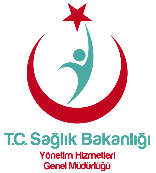 Vatandaş Birinci Basamak Memnuniyet OranıVatandaş Birinci Basamak Memnuniyet OranıVatandaş Birinci Basamak Memnuniyet OranıVatandaş Birinci Basamak Memnuniyet OranıGK:Yayın Tarihi:Revizyon Tarihi:Revizyon No:Sözleşme PozisyonuHalk Sağlığı Hizmetleri BaşkanıPerformans KriteriBirinci Basamak Sağlık Hizmetlerinde Memnuniyetin Arttırılmasını SağlamakGösterge KoduTT.HSH.6.2Gösterge AdıVatandaş Birinci Basamak Memnuniyet OranıAmacıVatandaşın birinci basamak sağlık kuruluşlarında sunulan hizmetlerden memnuniyet durumunun ölçülmesi ve elde edilen sonuçlar doğrultusunda hizmet kalitesinin artırılmasına yönelik çalışmalar yapılması.Hesaplama Parametreleriİlgili dönemde;A: Araştırma Sonucu Memnun Kişi SayısıB: Araştırmaya Katılan Kişi SayısıC: Vatandaş Birinci Basamak Memnuniyet OranıTO: Türkiye OrtalamasıHesaplama FormülüC = (A/B)*100C ≥ TO ise GP= 3C < TO ise GP= 0Gösterge HedefiVatandaş Birinci Basamak Memnuniyet Oranının Türkiye Ortalaması ve üzerinde olmasını sağlamakGösterge Puanı3AçıklamaBu gösterge verisi Halk Sağlığı Genel Müdürlüğü’nce temin edilecektir.Veri KaynağıİSM, Halk Sağlığı Genel Müdürlüğü, Bakanlık Diğer Memnuniyet Ölçen Tüm Araçları(E-NABIZ, Sina, Telefon Anketi)Veri Toplama Periyodu6 Ay ve/veya 1 YılVeri Analiz Periyodu1 YılŞebeke Suyu Denetim İzleme YüzdesiŞebeke Suyu Denetim İzleme YüzdesiŞebeke Suyu Denetim İzleme YüzdesiŞebeke Suyu Denetim İzleme YüzdesiGK:Yayın Tarihi:Revizyon Tarihi:Revizyon No:Sözleşme PozisyonuHalk Sağlığı Hizmetleri BaşkanıPerformans KriteriÇevre Sağlığı Hizmetleri ve Ulusal Tütün Kontrol Programı ile İlgili Çalışmaları DüzenlemekGösterge KoduTT.HSH.7.1Gösterge AdıŞebeke Suyu Denetim İzleme YüzdesiAmacıŞebeke sularının zamanında ve uygun şekilde denetlenmesi.Hesaplama Parametreleriİlgili dönemde : A: Alınan Denetim İzleme Numune SayısıB: Alınması Gereken Denetim İzleme Numune SayısıC: Şebeke Suyu Denetim İzleme YüzdesiHesaplama FormülüC = (A/B) *100C ≥ %95 ise GP = 4%90 ≤ C < %95 ise GP=2C < %90 ise GP = 0Gösterge HedefiŞebeke Suyu Denetim İzleme Yüzdesinin %95 ve üzerinde olmasını sağlamakGösterge Puanı4AçıklamaBu gösterge verisi Halk Sağlığı Genel Müdürlüğü’nce temin edilecektirVeri KaynağıSu Kalite Kontrol Sistemi, Çevre Sağlığı Daire BaşkanlığıVeri Toplama Periyodu6 Ay ve/veya 1 YılVeri Analiz Periyodu1 YılTütün İhbarlarına 2 Saat İçerisindeki Müdahale Yüzdesi Tütün İhbarlarına 2 Saat İçerisindeki Müdahale Yüzdesi Tütün İhbarlarına 2 Saat İçerisindeki Müdahale Yüzdesi Tütün İhbarlarına 2 Saat İçerisindeki Müdahale Yüzdesi GK:Yayın Tarihi:Revizyon Tarihi:Revizyon No:Sözleşme PozisyonuHalk Sağlığı Hizmetleri BaşkanıPerformans KriteriÇevre Sağlığı Hizmetleri ve Ulusal Tütün Kontrol Programı ile İlgili Çalışmaları DüzenlemekGösterge KoduTT.HSH.7.2Gösterge AdıTütün İhbarlarına 2 Saat İçerisindeki Müdahale Yüzdesi AmacıPasif etkilenimi önlemek için 4207 sayılı Kanun kapsamında kapalı alan mahiyetindeki yerlerde tütün kullanımını önlemek.Hesaplama Parametreleriİlgili dönemde;A: 2 Saat İçerisinde Müdahele Edilen İhbar SayısıB: Görev Olarak Atanan Toplam İhbar SayısıC: Tütün İhbarlarına 2 Saat İçerisindeki Müdahale Yüzdesi Hesaplama FormülüC = (A/B) *100C = %100 ise GP=4%80 ≤ C < %100 ise GP=2%60 ≤ C < %80 ise GP=1C <  %60 ise GP = 0Gösterge HedefiTütün İhbarlarına 2 Saat İçerisindeki Müdahale Yüzdesinin %100 olmasını sağlamakGösterge Puanı4AçıklamaBu gösterge verisi Halk Sağlığı Genel Müdürlüğü’nce temin edilecektir.Veri KaynağıTütün ve Bağımlılık Yapıcı Maddelerle Mücadele DaireBaşkanlığı, Dumansız Hava Sahası Denetim SistemiVeri Toplama Periyodu3 AyVeri Analiz Periyodu6 Ay - 1 YılBağımlılıkla Mücadele FaaliyetiBağımlılıkla Mücadele FaaliyetiBağımlılıkla Mücadele FaaliyetiBağımlılıkla Mücadele FaaliyetiGK:Yayın Tarihi:Revizyon Tarihi:Revizyon No:Sözleşme PozisyonuHalk Sağlığı Hizmetleri BaşkanıPerformans KriteriÇevre Sağlığı Hizmetleri ve Ulusal Tütün Kontrol Programı ile İlgili Çalışmaları DüzenlemekGösterge KoduTT.HSH.7.3Gösterge AdıBağımlılıkla Mücadele FaaliyetiAmacıSağlık açısından toplumsal bir tehdit ve tehlike oluşturan madde bağımlılığı ile mücadele etmek.Hesaplama Parametreleri1)300.000 nüfusa kadar 1 danışmanlık merkezi, sonraki her 300.000 nüfus için 1 danışmanlık merkezi açılması2)Aile hekimleri ve aile sağlığı elemanlarına yönelik bağımlılık ile mücadele eğitimleri verilmesi3)İl için uyuşturucu konusunda belirlenmiş olan risk puanının % 10 düşürülmesi4)Tedavi merkezine başvuran vatandaşların % 30’unun arındırma tedavisini tamamlayarak rehabilitasyon aşamasına dahil edilmesi (bu veri 2019 yılından itibaren alınabilecektir.)*Hesaplama FormülüHalk Sağlığı Genel Müdürlüğü tarafından değerlendirilip puanlandırılacaktır.Gösterge HedefiBağımlılıkla Mücadele Faaliyeti kapsamında hesaplama parametrelerinde belirtilen hedeflere ulaşılmasını sağlamakGösterge Puanı4AçıklamaBu gösterge verisi Halk Sağlığı Genel Müdürlüğü’nce temin edilecektir.*Hesaplama parametrelerinden dördüncüsü 2018 yılında değerlendirmeye alınmayacaktır.Veri KaynağıTütün ve Bağımlılık Yapıcı Maddelerle Mücadele DaireBaşkanlığıVeri Toplama Periyodu1 YılVeri Analiz Periyodu1 Yıl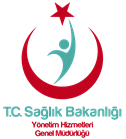 ASM-AHB İzleme ve Değerlendirme OranıASM-AHB İzleme ve Değerlendirme OranıASM-AHB İzleme ve Değerlendirme OranıASM-AHB İzleme ve Değerlendirme OranıGK:Yayın Tarihi:Revizyon Tarihi:Revizyon No:Sözleşme PozisyonuHalk Sağlığı Hizmetleri BaşkanıPerformans KriteriBirinci Basamak Sağlık Hizmetleri İzleme ve Değerlendirme Çalışmalarını Koordine EtmekGösterge KoduTT.HSH.8.1Gösterge AdıASM-AHB İzleme ve Değerlendirme OranıAmacıAile hekimliği uygulaması kapsamında ASM ve AHB’leri mevzuata göre standart formlar kullanarak 6 ay aralıklarla yılda iki kez izlemek ve değerlendirmek.Hesaplama Parametreleriİlgili dönemde;A: İzleme ve Değerlendirme Yapılan ASM+AHB SayısıB: Toplam ASM+AHB SayısıC: ASM-AHB İzleme ve Değerlendirme OranıHesaplama FormülüC = (A/B)*100C = %100 ise GP=2C < %100 ise GP=0Gösterge HedefiASM-AHB İzleme ve Değerlendirme Oranının %100 olmasını sağlamakGösterge Puanı2AçıklamaBu gösterge verisi Halk Sağlığı Genel Müdürlüğü’nce temin edilecektir.İlgili dönem süresince personeli bulunmayıp aktif olarak görev yapmayan sağlık kuruluşları değerlendirmeye alınmaz.Veri KaynağıE-NABIZ, İzleme Değerlendirme ve İstatistik Daire BaşkanlığıVeri Toplama Periyodu6 AyVeri Analiz Periyodu6 Ay - 1 YılTSM, Bağlı Birim ve Diğer Birimlerin İzleme ve Değerlendirme OranıTSM, Bağlı Birim ve Diğer Birimlerin İzleme ve Değerlendirme OranıTSM, Bağlı Birim ve Diğer Birimlerin İzleme ve Değerlendirme OranıTSM, Bağlı Birim ve Diğer Birimlerin İzleme ve Değerlendirme OranıGK:Yayın Tarihi:Revizyon Tarihi:Revizyon No:Sözleşme PozisyonuHalk Sağlığı Hizmetleri BaşkanıPerformans KriteriBirinci Basamak Sağlık Hizmetleri İzleme ve Değerlendirme Çalışmalarını Koordine EtmekGösterge KoduTT.HSH.8.2Gösterge AdıTSM, Bağlı Birim ve Diğer Birimlerin İzleme ve Değerlendirme OranıAmacıTSM ve bağlı birimlerini fiziki ve teknik şartlar ile hizmet yönünden yılda bir kez izlemek ve değerlendirerek hizmetin iyileştirilmesi için önerilerde bulunmak.Hesaplama Parametreleriİlgili dönemde; A: İzleme ve Değerlendirme yapılan TSM, Bağlı Birim ve Diğer Birimlerin sayısıB: Toplam TSM, Bağlı Birim ve Diğer Birimlerin sayısıC: TSM, Bağlı Birim ve Diğer Birimlerin İzleme ve Değerlendirme OranıHesaplama FormülüC = (A/B)*100C = %100 ise GP=2C < %100 ise GP=0Gösterge HedefiTSM, Bağlı Birim ve Diğer Birimlerin İzleme ve Değerlendirme Oranının %100 olmasını sağlamakGösterge Puanı2AçıklamaBu gösterge verisi Halk Sağlığı Genel Müdürlüğü’nce temin edilecektir.İlgili dönem süresince personeli bulunmayıp aktif olarak görev yapmayan sağlık kuruluşları değerlendirmeye alınmaz.Veri Kaynağıİzleme Değerlendirme ve İstatistik Daire Başkanlığı, Bakanlığın İlgili Veri KaynaklarıVeri Toplama Periyodu6 Ay ve/veya 1 YılVeri Analiz Periyodu1 Yıl